Voda- uvjet životaZaokruži slovo ispred točnog odgovora.Na zemlji vodu nalazimo urijekamačašamaflašamaPitke vode na zemlji ima ________________________.malo/puno Poveži riječi i sliku.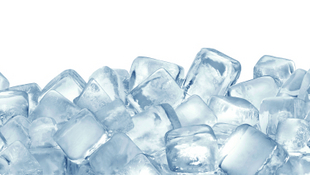 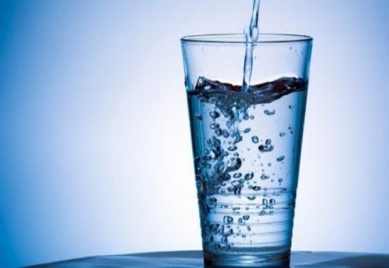 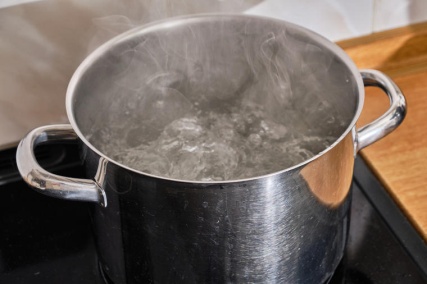 Zaokruži odgovor DA ako je tvrdnja točna. Zaokruži odgovor NE ako je tvrdnja netočna.Voda je tekućina bez boje, okusa i mirisa.				DA		NEŠećer i sol se otapaju u vodi.						DA		NELedište vode je na 100 stupnjeva C.					DA		NE